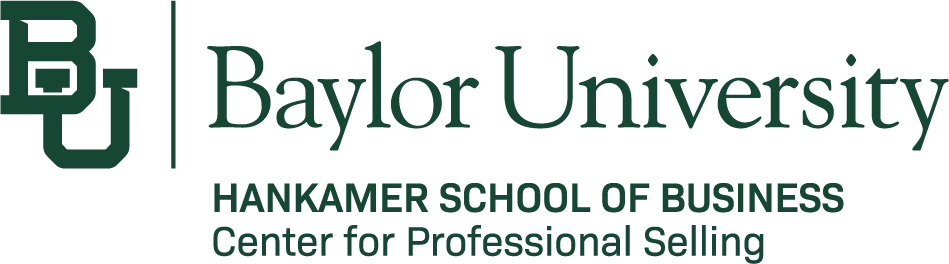 Professional Selling MajorRecommendation from Faculty Member or Work SupervisorName of Applicant:   Name of Person Completing this Recommendation:   Title: Email:  Office Phone:  Relationship to Applicant:  Length of Time You Have Known Applicant:  Please indicate the number that best reflects your evaluation of the candidate in each area, where “10” is very positive, “5” is neutral, and “0” is very negative. Please use the comment section to provide feedback on statements rated 5 or below and to share any additional perspectives. Very Positive 	       	                        Neutral 		          Very NegativeThank you for completing this evaluation on behalf of the applicant. Please submit the completed form to: Professional_Selling@baylor.edu10987654321N/AIntellectual CapacityLeadershipCooperationWritten CommunicationVerbal CommunicationIntegrityIndustriousProfessionalismComments